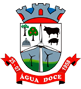 11111111111111Data de emissão:Data de emissão:Data de emissão:Data de emissão:Data de emissão:Data de emissão:Data de emissão:Data de emissão:Data de emissão:Data de emissão:Data de emissão:Data de emissão:Data de emissão:Data de emissão:Data de emissão:Data de emissão:Data de emissão:Data de emissão:Data de emissão:Data de emissão:Data de emissão:Data de emissão:Data de emissão:Data de emissão:Exercício de 2021Exercício de 2021Exercício de 2021Exercício de 2021Exercício de 2021Exercício de 2021Exercício de 2021Exercício de 2021RELATÓRIO DE GESTÃO FISCALRELATÓRIO DE GESTÃO FISCALRELATÓRIO DE GESTÃO FISCALRELATÓRIO DE GESTÃO FISCALRELATÓRIO DE GESTÃO FISCALRELATÓRIO DE GESTÃO FISCALExercício de 2021Exercício de 2021Exercício de 2021Exercício de 2021Exercício de 2021Exercício de 2021Exercício de 2021Exercício de 2021RELATÓRIO DE GESTÃO FISCALRELATÓRIO DE GESTÃO FISCALRELATÓRIO DE GESTÃO FISCALRELATÓRIO DE GESTÃO FISCALRELATÓRIO DE GESTÃO FISCALRELATÓRIO DE GESTÃO FISCALDEMONSTRATIVO SIMPLIFICADO DO RELATÓRIO DE GESTÃO DEMONSTRATIVO SIMPLIFICADO DO RELATÓRIO DE GESTÃO DEMONSTRATIVO SIMPLIFICADO DO RELATÓRIO DE GESTÃO DEMONSTRATIVO SIMPLIFICADO DO RELATÓRIO DE GESTÃO DEMONSTRATIVO SIMPLIFICADO DO RELATÓRIO DE GESTÃO DEMONSTRATIVO SIMPLIFICADO DO RELATÓRIO DE GESTÃO ORÇAMENTOS FISCAL E DA SEGURIDADE SOCIALORÇAMENTOS FISCAL E DA SEGURIDADE SOCIALORÇAMENTOS FISCAL E DA SEGURIDADE SOCIALORÇAMENTOS FISCAL E DA SEGURIDADE SOCIALORÇAMENTOS FISCAL E DA SEGURIDADE SOCIALORÇAMENTOS FISCAL E DA SEGURIDADE SOCIALORÇAMENTOS FISCAL E DA SEGURIDADE SOCIALORÇAMENTOS FISCAL E DA SEGURIDADE SOCIALORÇAMENTOS FISCAL E DA SEGURIDADE SOCIALORÇAMENTOS FISCAL E DA SEGURIDADE SOCIALORÇAMENTOS FISCAL E DA SEGURIDADE SOCIALORÇAMENTOS FISCAL E DA SEGURIDADE SOCIALAté 3º Quadrimestre de 2021Até 3º Quadrimestre de 2021Até 3º Quadrimestre de 2021Até 3º Quadrimestre de 2021Até 3º Quadrimestre de 2021Até 3º Quadrimestre de 2021 LRF, art. 48 - Anexo 6 LRF, art. 48 - Anexo 6 LRF, art. 48 - Anexo 6 LRF, art. 48 - Anexo 6R$ 1,00R$ 1,00R$ 1,00R$ 1,00R$ 1,00R$ 1,00R$ 1,00R$ 1,00R$ 1,00R$ 1,00R$ 1,00R$ 1,00RECEITA CORRENTE LÍQUIDARECEITA CORRENTE LÍQUIDARECEITA CORRENTE LÍQUIDARECEITA CORRENTE LÍQUIDARECEITA CORRENTE LÍQUIDARECEITA CORRENTE LÍQUIDAVALOR ATÉ O QUADRIMESTREVALOR ATÉ O QUADRIMESTREVALOR ATÉ O QUADRIMESTREVALOR ATÉ O QUADRIMESTREVALOR ATÉ O QUADRIMESTREVALOR ATÉ O QUADRIMESTREVALOR ATÉ O QUADRIMESTREVALOR ATÉ O QUADRIMESTREVALOR ATÉ O QUADRIMESTREVALOR ATÉ O QUADRIMESTREVALOR ATÉ O QUADRIMESTREVALOR ATÉ O QUADRIMESTREVALOR ATÉ O QUADRIMESTREVALOR ATÉ O QUADRIMESTREReceita Corrente LíquidaReceita Corrente LíquidaReceita Corrente LíquidaReceita Corrente LíquidaReceita Corrente LíquidaReceita Corrente Líquida43.597.718,4243.597.718,4243.597.718,4243.597.718,4243.597.718,4243.597.718,4243.597.718,4243.597.718,4243.597.718,4243.597.718,4243.597.718,4243.597.718,4243.597.718,4243.597.718,42Receita Corrente Líquida Ajustada para Cálculo dos Limites de EndividamentoReceita Corrente Líquida Ajustada para Cálculo dos Limites de EndividamentoReceita Corrente Líquida Ajustada para Cálculo dos Limites de EndividamentoReceita Corrente Líquida Ajustada para Cálculo dos Limites de EndividamentoReceita Corrente Líquida Ajustada para Cálculo dos Limites de EndividamentoReceita Corrente Líquida Ajustada para Cálculo dos Limites de Endividamento42.677.941,2142.677.941,2142.677.941,2142.677.941,2142.677.941,2142.677.941,2142.677.941,2142.677.941,2142.677.941,2142.677.941,2142.677.941,2142.677.941,2142.677.941,2142.677.941,21Receita Corrente Líquida Ajustada para Cálculo dos Limites da Despesa com PessoalReceita Corrente Líquida Ajustada para Cálculo dos Limites da Despesa com PessoalReceita Corrente Líquida Ajustada para Cálculo dos Limites da Despesa com PessoalReceita Corrente Líquida Ajustada para Cálculo dos Limites da Despesa com PessoalReceita Corrente Líquida Ajustada para Cálculo dos Limites da Despesa com PessoalReceita Corrente Líquida Ajustada para Cálculo dos Limites da Despesa com Pessoal42.344.603,1442.344.603,1442.344.603,1442.344.603,1442.344.603,1442.344.603,1442.344.603,1442.344.603,1442.344.603,1442.344.603,1442.344.603,1442.344.603,1442.344.603,1442.344.603,14DESPESA COM PESSOAL DESPESA COM PESSOAL DESPESA COM PESSOAL DESPESA COM PESSOAL DESPESA COM PESSOAL DESPESA COM PESSOAL VALORVALORVALORVALOR% SOBRE A RCL A JUSTADA% SOBRE A RCL A JUSTADA% SOBRE A RCL A JUSTADA% SOBRE A RCL A JUSTADA% SOBRE A RCL A JUSTADA% SOBRE A RCL A JUSTADA% SOBRE A RCL A JUSTADA% SOBRE A RCL A JUSTADA% SOBRE A RCL A JUSTADA% SOBRE A RCL A JUSTADADespesa Total com Pessoal - DTPDespesa Total com Pessoal - DTPDespesa Total com Pessoal - DTPDespesa Total com Pessoal - DTPDespesa Total com Pessoal - DTPDespesa Total com Pessoal - DTP19.852.558,4919.852.558,4919.852.558,4919.852.558,4946,8846,8846,8846,8846,8846,8846,8846,8846,8846,88Limite Máximo (incisos I, II e III, art. 20 da LRF) - <%>Limite Máximo (incisos I, II e III, art. 20 da LRF) - <%>Limite Máximo (incisos I, II e III, art. 20 da LRF) - <%>Limite Máximo (incisos I, II e III, art. 20 da LRF) - <%>Limite Máximo (incisos I, II e III, art. 20 da LRF) - <%>Limite Máximo (incisos I, II e III, art. 20 da LRF) - <%>25.406.761,8825.406.761,8825.406.761,8825.406.761,8860,0060,0060,0060,0060,0060,0060,0060,0060,0060,00Limite Prudencial (parágrafo único, art. 22 da LRF) - <%>Limite Prudencial (parágrafo único, art. 22 da LRF) - <%>Limite Prudencial (parágrafo único, art. 22 da LRF) - <%>Limite Prudencial (parágrafo único, art. 22 da LRF) - <%>Limite Prudencial (parágrafo único, art. 22 da LRF) - <%>Limite Prudencial (parágrafo único, art. 22 da LRF) - <%>24.136.423,7924.136.423,7924.136.423,7924.136.423,7957,0057,0057,0057,0057,0057,0057,0057,0057,0057,00Limite de Alerta (inciso II do §1º do art. 59 da LRF) - <%>Limite de Alerta (inciso II do §1º do art. 59 da LRF) - <%>Limite de Alerta (inciso II do §1º do art. 59 da LRF) - <%>Limite de Alerta (inciso II do §1º do art. 59 da LRF) - <%>Limite de Alerta (inciso II do §1º do art. 59 da LRF) - <%>Limite de Alerta (inciso II do §1º do art. 59 da LRF) - <%>22.866.085,6922.866.085,6922.866.085,6922.866.085,6954,0054,0054,0054,0054,0054,0054,0054,0054,0054,00DÍVIDA CONSOLIDADA DÍVIDA CONSOLIDADA DÍVIDA CONSOLIDADA DÍVIDA CONSOLIDADA DÍVIDA CONSOLIDADA DÍVIDA CONSOLIDADA VALORVALORVALORVALOR% SOBRE A RCL% SOBRE A RCL% SOBRE A RCL% SOBRE A RCL% SOBRE A RCL% SOBRE A RCL% SOBRE A RCL% SOBRE A RCL% SOBRE A RCL% SOBRE A RCLDívida Consolidada LíquidaDívida Consolidada LíquidaDívida Consolidada LíquidaDívida Consolidada LíquidaDívida Consolidada LíquidaDívida Consolidada Líquida-13.007.433,77-13.007.433,77-13.007.433,77-13.007.433,77-30,48-30,48-30,48-30,48-30,48-30,48-30,48-30,48-30,48-30,48Limite Definido por Resolução do Senado FederalLimite Definido por Resolução do Senado FederalLimite Definido por Resolução do Senado FederalLimite Definido por Resolução do Senado FederalLimite Definido por Resolução do Senado FederalLimite Definido por Resolução do Senado Federal51.213.529,4551.213.529,4551.213.529,4551.213.529,45120,00120,00120,00120,00120,00120,00120,00120,00120,00120,00GARANTIAS DE VALORESGARANTIAS DE VALORESGARANTIAS DE VALORESGARANTIAS DE VALORESGARANTIAS DE VALORESGARANTIAS DE VALORESVALORVALORVALORVALOR% SOBRE A RCL% SOBRE A RCL% SOBRE A RCL% SOBRE A RCL% SOBRE A RCL% SOBRE A RCL% SOBRE A RCL% SOBRE A RCL% SOBRE A RCL% SOBRE A RCLTotal das Garantias ConcedidasTotal das Garantias ConcedidasTotal das Garantias ConcedidasTotal das Garantias ConcedidasTotal das Garantias ConcedidasTotal das Garantias Concedidas0,000,000,000,000,000,000,000,000,000,000,000,000,000,00Limite Definido por Resolução do Senado FederalLimite Definido por Resolução do Senado FederalLimite Definido por Resolução do Senado FederalLimite Definido por Resolução do Senado FederalLimite Definido por Resolução do Senado FederalLimite Definido por Resolução do Senado Federal9.389.147,079.389.147,079.389.147,079.389.147,0722,0022,0022,0022,0022,0022,0022,0022,0022,0022,00OPERAÇÕES DE CRÉDITOOPERAÇÕES DE CRÉDITOOPERAÇÕES DE CRÉDITOOPERAÇÕES DE CRÉDITOOPERAÇÕES DE CRÉDITOOPERAÇÕES DE CRÉDITOVALORVALORVALORVALOR% SOBRE A RCL% SOBRE A RCL% SOBRE A RCL% SOBRE A RCL% SOBRE A RCL% SOBRE A RCL% SOBRE A RCL% SOBRE A RCL% SOBRE A RCL% SOBRE A RCLOperações de Crédito Internas e ExternasOperações de Crédito Internas e ExternasOperações de Crédito Internas e ExternasOperações de Crédito Internas e ExternasOperações de Crédito Internas e ExternasOperações de Crédito Internas e Externas644.088,54644.088,54644.088,54644.088,541,511,511,511,511,511,511,511,511,511,51Limite Definido pelo Senado Federal para Operações de Crédito Externas e InternasLimite Definido pelo Senado Federal para Operações de Crédito Externas e InternasLimite Definido pelo Senado Federal para Operações de Crédito Externas e InternasLimite Definido pelo Senado Federal para Operações de Crédito Externas e InternasLimite Definido pelo Senado Federal para Operações de Crédito Externas e InternasLimite Definido pelo Senado Federal para Operações de Crédito Externas e Internas6.828.470,596.828.470,596.828.470,596.828.470,5916,0016,0016,0016,0016,0016,0016,0016,0016,0016,00Operações de Crédito por Antecipação da ReceitaOperações de Crédito por Antecipação da ReceitaOperações de Crédito por Antecipação da ReceitaOperações de Crédito por Antecipação da ReceitaOperações de Crédito por Antecipação da ReceitaOperações de Crédito por Antecipação da Receita0,000,000,000,000,000,000,000,000,000,000,000,000,000,00Limite Definido pelo Senado Federal para Operações de Crédito por Antecipação da ReceitaLimite Definido pelo Senado Federal para Operações de Crédito por Antecipação da ReceitaLimite Definido pelo Senado Federal para Operações de Crédito por Antecipação da ReceitaLimite Definido pelo Senado Federal para Operações de Crédito por Antecipação da ReceitaLimite Definido pelo Senado Federal para Operações de Crédito por Antecipação da ReceitaLimite Definido pelo Senado Federal para Operações de Crédito por Antecipação da Receita2.987.455,882.987.455,882.987.455,882.987.455,887,007,007,007,007,007,007,007,007,007,00RESTOS A PAGARRESTOS A PAGARRESTOS A PAGARRESTOS A PAGARRESTOS A PAGARRESTOS A PAGARRESTOS A PAGAR EMPENHADOS E NÃO LIQUIDADOS DO EXERCÍCIORESTOS A PAGAR EMPENHADOS E NÃO LIQUIDADOS DO EXERCÍCIORESTOS A PAGAR EMPENHADOS E NÃO LIQUIDADOS DO EXERCÍCIORESTOS A PAGAR EMPENHADOS E NÃO LIQUIDADOS DO EXERCÍCIODISPONIBILIDADE DE CAIXA LÍQUIDA (APÓS A INSCRIÇÃO EM RESTOS A PAGAR NÃO PROCESSADOS DO EXERCÍCIO)DISPONIBILIDADE DE CAIXA LÍQUIDA (APÓS A INSCRIÇÃO EM RESTOS A PAGAR NÃO PROCESSADOS DO EXERCÍCIO)DISPONIBILIDADE DE CAIXA LÍQUIDA (APÓS A INSCRIÇÃO EM RESTOS A PAGAR NÃO PROCESSADOS DO EXERCÍCIO)DISPONIBILIDADE DE CAIXA LÍQUIDA (APÓS A INSCRIÇÃO EM RESTOS A PAGAR NÃO PROCESSADOS DO EXERCÍCIO)DISPONIBILIDADE DE CAIXA LÍQUIDA (APÓS A INSCRIÇÃO EM RESTOS A PAGAR NÃO PROCESSADOS DO EXERCÍCIO)DISPONIBILIDADE DE CAIXA LÍQUIDA (APÓS A INSCRIÇÃO EM RESTOS A PAGAR NÃO PROCESSADOS DO EXERCÍCIO)DISPONIBILIDADE DE CAIXA LÍQUIDA (APÓS A INSCRIÇÃO EM RESTOS A PAGAR NÃO PROCESSADOS DO EXERCÍCIO)DISPONIBILIDADE DE CAIXA LÍQUIDA (APÓS A INSCRIÇÃO EM RESTOS A PAGAR NÃO PROCESSADOS DO EXERCÍCIO)DISPONIBILIDADE DE CAIXA LÍQUIDA (APÓS A INSCRIÇÃO EM RESTOS A PAGAR NÃO PROCESSADOS DO EXERCÍCIO)DISPONIBILIDADE DE CAIXA LÍQUIDA (APÓS A INSCRIÇÃO EM RESTOS A PAGAR NÃO PROCESSADOS DO EXERCÍCIO)Valor TotalValor TotalValor TotalValor TotalValor TotalValor Total4.072.661,004.072.661,004.072.661,004.072.661,0013.192.896,4813.192.896,4813.192.896,4813.192.896,4813.192.896,4813.192.896,4813.192.896,4813.192.896,4813.192.896,4813.192.896,48Fonte: Sistema Contábil - Betha Sistemas.Unidade Responsável: PREFEITURA MUNICIPAL DE ÁGUA DOCE. Emissão: 28/01/2022, às 14:34:10.Fonte: Sistema Contábil - Betha Sistemas.Unidade Responsável: PREFEITURA MUNICIPAL DE ÁGUA DOCE. Emissão: 28/01/2022, às 14:34:10.Fonte: Sistema Contábil - Betha Sistemas.Unidade Responsável: PREFEITURA MUNICIPAL DE ÁGUA DOCE. Emissão: 28/01/2022, às 14:34:10.Fonte: Sistema Contábil - Betha Sistemas.Unidade Responsável: PREFEITURA MUNICIPAL DE ÁGUA DOCE. Emissão: 28/01/2022, às 14:34:10.Fonte: Sistema Contábil - Betha Sistemas.Unidade Responsável: PREFEITURA MUNICIPAL DE ÁGUA DOCE. Emissão: 28/01/2022, às 14:34:10.Fonte: Sistema Contábil - Betha Sistemas.Unidade Responsável: PREFEITURA MUNICIPAL DE ÁGUA DOCE. Emissão: 28/01/2022, às 14:34:10.Fonte: Sistema Contábil - Betha Sistemas.Unidade Responsável: PREFEITURA MUNICIPAL DE ÁGUA DOCE. Emissão: 28/01/2022, às 14:34:10.Fonte: Sistema Contábil - Betha Sistemas.Unidade Responsável: PREFEITURA MUNICIPAL DE ÁGUA DOCE. Emissão: 28/01/2022, às 14:34:10.Fonte: Sistema Contábil - Betha Sistemas.Unidade Responsável: PREFEITURA MUNICIPAL DE ÁGUA DOCE. Emissão: 28/01/2022, às 14:34:10.Fonte: Sistema Contábil - Betha Sistemas.Unidade Responsável: PREFEITURA MUNICIPAL DE ÁGUA DOCE. Emissão: 28/01/2022, às 14:34:10.Fonte: Sistema Contábil - Betha Sistemas.Unidade Responsável: PREFEITURA MUNICIPAL DE ÁGUA DOCE. Emissão: 28/01/2022, às 14:34:10.Fonte: Sistema Contábil - Betha Sistemas.Unidade Responsável: PREFEITURA MUNICIPAL DE ÁGUA DOCE. Emissão: 28/01/2022, às 14:34:10.Fonte: Sistema Contábil - Betha Sistemas.Unidade Responsável: PREFEITURA MUNICIPAL DE ÁGUA DOCE. Emissão: 28/01/2022, às 14:34:10.Fonte: Sistema Contábil - Betha Sistemas.Unidade Responsável: PREFEITURA MUNICIPAL DE ÁGUA DOCE. Emissão: 28/01/2022, às 14:34:10.Fonte: Sistema Contábil - Betha Sistemas.Unidade Responsável: PREFEITURA MUNICIPAL DE ÁGUA DOCE. Emissão: 28/01/2022, às 14:34:10.Fonte: Sistema Contábil - Betha Sistemas.Unidade Responsável: PREFEITURA MUNICIPAL DE ÁGUA DOCE. Emissão: 28/01/2022, às 14:34:10.Fonte: Sistema Contábil - Betha Sistemas.Unidade Responsável: PREFEITURA MUNICIPAL DE ÁGUA DOCE. Emissão: 28/01/2022, às 14:34:10.Nota(s) Explicativa(s): 
Nota(s) Explicativa(s): 
Nota(s) Explicativa(s): 
Nota(s) Explicativa(s): 
Nota(s) Explicativa(s): 
Nota(s) Explicativa(s): 
Nota(s) Explicativa(s): 
Nota(s) Explicativa(s): 
Nota(s) Explicativa(s): 
Nota(s) Explicativa(s): 
Nota(s) Explicativa(s): 
Nota(s) Explicativa(s): 
Nota(s) Explicativa(s): 
Nota(s) Explicativa(s): 
Nota(s) Explicativa(s): 
Nota(s) Explicativa(s): 
Nota(s) Explicativa(s): 
Água Doce, 28/01/2022Água Doce, 28/01/2022Água Doce, 28/01/2022Água Doce, 28/01/2022Água Doce, 28/01/2022